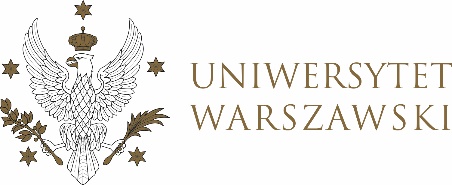 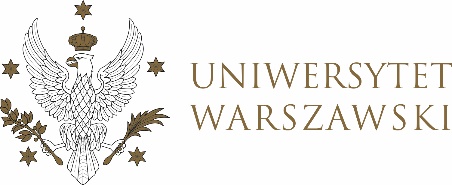 UCHWAŁA NR 6/2023RADY DYDAKTYCZNEJ DLA KIERUNKÓW STUDIÓW BEZPIECZEŃSTWO WEWNĘTRZNE, EUROPEISTYKA – INTEGRACJA EUROPEJSKA, ORGANIZOWANIE RYNKU PRACY, POLITOLOGIA, POLITYKA SPOŁECZNA, STOSUNKI MIĘDZYNARODOWE, STUDIA EUROAZJATYCKIEz dnia 26 stycznia 2023 r.w sprawie zatwierdzenia tematów prac dyplomowych na kierunku 
europeistyka-integracja europejskaNa podstawie uchwały nr 34/2020 Rady Dydaktycznej WNPISM UW z dnia 19 lipca 2020 r. w sprawie szczegółowych zasad procesu dyplomowania na kierunku Europeistyka – integracja europejska Rada Dydaktyczna postanawia, co następuje:§ 1	Rada Dydaktyczna zatwierdza tematy prac dyplomowych na kierunku europeistyka – integracja europejska stanowiący Załącznik nr 1 do uchwały. § 2Uchwała wchodzi w życie z dniem podjęcia.Przewodniczący Rady Dydaktycznej: M. Raś Załącznik nr 1z dnia  26/01//2023  do uchwały nr 6/2022 Rady Dydaktycznej dla kierunkówBezpieczeństwo wewnętrzne, Europeistyka – integracja europejska, Organizowanie rynku pracy, Politologia, Polityka społeczna, Stosunki międzynarodowe, Studia euroazjatyckieLp.Numer albumuPromotorka/PromotorTemat pracy licencjackiej na kierunku Politologia1.422074Dr Kamil MroczkaSposoby walki ze zjawiskiem dezinformacji w Unii Europejskiej2.432191Dr Kamil MroczkaUwarunkowania instytucjonalno-prawne systemu ochrony zabytków w Unii Europejskiej3.432005Dr Kamil MroczkaStosunek instytucji unijnych do szkockiego ruchu niepodległościowego w latach 2014-20224.432973Dr Kamil MroczkaStandaryzacja prawa dostępu do służby publicznej w Unii Europejskiej – analiza wybranych rozwiązań 5.431967Dr Kamil MroczkaUwarunkowania instytucjonalno-prawne systemu bezpieczeństwa lotniczego w Europie6.429494Dr hab. Krzysztof SzewiorRola trzeciego sektora w rozwijaniu kompetencji obywatelskich młodzieży w Polsce7.432330Dr hab. Krzysztof Szewior“Zielony ład” w edukacji ekologicznej i klimatycznej w szkolnictwie ponadpodstawowym w Polsce.8.432204Dr hab. Krzysztof SzewiorPolityka zdrowotna w Polsce wobec chorób autoimmunologicznych9.433025Dr hab. Krzysztof SzewiorRozwój mobilności i aglomeracji miejskich w dobie transformacji energetycznej w Europie.10.432231Dr hab. Krzysztof SzewiorSpołeczno-ekonomiczne inicjatywy i działania  Prezydentów RP w latach 2000-202211.431907Dr hab. Krzysztof SzewiorRola praw człowieka w polityce zagranicznej i gospodarczej Francji wobec państw Bliskiego Wschodu12.431956Dr hab. Marta Jas KoziarkiewiczSpołeczne postrzeganie działań Unii Europejskiej w zakresie przeciwdziałania dezinformacji13.414096Prof. dr hab. Marta WitkowskaPrawo aborcyjne w wybranych państwach Unii Europejskiej i jego społeczne postrzeganie14.429030Dr hab. Jarosław SzczepańskiPorównanie społecznej odpowiedzialności biznesu w państwach dobrobytu na przykładzie Szwecji, Niemiec i USA.15.432150Dr hab. Jarosław Szczepański(A)polityczność Konkursu Piosenki Eurowizji16.410272Dr hab. Jarosław SzczepańskiOddziaływanie unijnego rozporządzenia o rynkach cyfrowych  na handel internetowy17.409971Dr hab. Jarosław SzczepańskiWspółpraca Chińskiej Republiki Ludowej z Litwą i Węgrami w ramach inicjatywy Pasa i Szlaku18.432146Dr hab. Jarosław SzczepańskiPodatek od robotów jako przejaw oddziaływania cyfryzacji na  politykę fiskalną państwa19.432324Dr Robert  TabaszewskiWykorzystanie funduszy unijnych w gminie Pruszków w latach 2014-202020.432193Dr Robert  TabaszewskiWybrane teorie integracji a praktyka funkcjonowania Unii Europejskiej21.432997Dr Robert  TabaszewskiRelacje Unii Europejskiej z Chińską Republiką Ludową22.432346Dr Robert  TabaszewskiOgraniczenia swobody przemieszczania się w Unii Europejskiej w czasie pandemii Covid-1923.432184Dr Robert  TabaszewskiEwolucja kompetencji Parlamentu Europejskiego po Jednolitym Akcie Europejskim24. 431934Dr Robert  TabaszewskiStandardy Unii Europejskiej w sferze lotnictwa cywilnego  